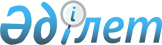 О ставках фиксированного налогаРешение Риддерского городского маслихата Восточно-Казахстанской области от 27 марта 2018 года № 20/3-VI. Зарегистрировано Департаментом юстиции Восточно-Казахстанской области 10 апреля 2018 года № 5596.
      Примечание РЦПИ.

      В тексте документа сохранена пунктуация и орфография оригинала.
      В соответствии со статьей 546 Кодекса Республики Казахстан от 25 декабря 2017 года "О налогах и других обязательных платежах в бюджет" (Налоговый кодекс), подпунктом 15) пункта 1 статьи 6 Закона Республики Казахстан от 23 января 2001 года "О местном государственном управлении и самоуправлении в Республике Казахстан", Риддерский городской маслихат РЕШИЛ:
      1. Установить единые ставки фиксированного налога для всех налогоплательщиков, осуществляющих деятельность на территории города Риддера и административно-подчиненных городу населенных пунктов на единицу налогообложения в месяц согласно приложению.
      2. Признать утратившим силу решение Риддерского городского маслихата от 29 декабря 2010 года № 29/7 - IV "О ставках фиксированного налога" (зарегистрировано в Реестре государственной регистрации нормативных правовых актов за № 5-4-142, опубликовано в газете "Лениногорская правда" от 28 января 2011 года).
      3. Настоящее решение вводится в действие по истечении десяти календарных дней после дня его первого официального опубликования и действует до 01 января 2020 года.
      Сноска. Пункт 3 - в редакции решения Риддерского городского маслихата Восточно-Казахстанской области от 18.07.2019 № 34/6-VI (вводится в действие по истечении десяти календарных дней после дня его первого официального опубликования и действует до 01 января 2020 года).


      Сноска. Приложение с изменением, внесенным решением Риддерского городского маслихата Восточно-Казахстанской области от 18.07.2019 № 34/6- VI (вводится в действие по истечении десяти календарных дней после дня его первого официального опубликования и действует до 01 января 2020 года).
					© 2012. РГП на ПХВ «Институт законодательства и правовой информации Республики Казахстан» Министерства юстиции Республики Казахстан
				
      Председатель сессии 

В. Стребков

      Секретарь городского маслихата 

И. Панченко
Приложение 
к решению Риддерского 
городского 
маслихата № 20/3-VI 
от "27" марта 2018 года
№ п/п
Наименование объекта налогообложения
Ставки фиксированного налога (в месячных расчетных показателях) 1 2 3
1.
Игровой автомат без выигрыша, предназначенный для проведения игры с одним игроком
10
2.
Игровой автомат без выигрыша, предназначенный для проведения игры с участием более одного игрока
10
3.
Персональный компьютер, используемый для проведения игры
2
4
Игровая дорожка
7
5
Карт
4
6.
Бильярдный стол
7
7.
Обменный пункт уполномоченной организации, расположенный в населҰнном пункте
10